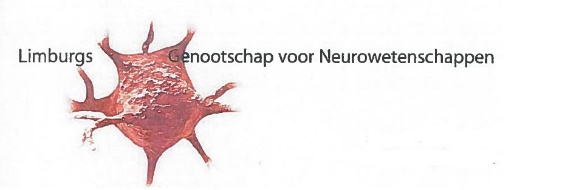 Inschrijfformulier“Intercity” - bijeenkomstHotel v.d. Valk – Stein-Urmond1 december 2021 dhr./ mevr. *		* Graag aangeven wat van toepassing is Voornaam:				Initialen:						Achternaam:			Werkadres:			Postcode/plaats:			 Neuroloog* / neurochirurg* / AIOS- Neurologie*/  AIOS- Neurochirgie*/  anders*, nml…  Emailadres:			 BIG nummer: 			 Datum: 						Handtekening of naam:	 	Wilt u zelf eens iets bespreken bij een komende Intercity?:	 Ja /  Nee *Ik wil graag een:  Onderwerp /  Casus /  Onderzoek /  Proefschrift* bespreken bij een volgende Intercity.De titel van mijn presentatie:	Voor afstemming hierover ben ik bereikbaar via mijn e-mail (evt. telefoonnummer) (indien dit anders is dan bovengenoemd):	E-mail:			Tel.nr.: 		Wilt u a.u.b. dit formulier (graag vóór 17 november) insturen naar: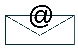 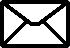 iMeedu						martinzwart@imeedu.nlOude Wetering 27					(mag ook als goed leesbare foto of scan)8043 MV Zwolle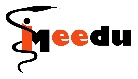 